Ręczniki bambusowe Greno - dlaczego warto mieć je w swojej kuchni?Niezbędne w każdym domu, tuż po kąpieli lub umyciu dłoni. Sprawdź, jaką specyfikacje powinny mieć te najlepsze!Marka Greno i jej nowa propozycjaCzego warto wymagać od ręczników łazienkowych? Z pewnością delikatności i chłonności. Z pozoru łatwe do spełnienia, mogą powodować wśród użytkowników nieco kłopotu. Doskonale wiedzą o tym osoby, które kupiły produkt słabej jakości i w niskiej cenie i nie mogą dokładnie wytrzeć się po kąpieli lub pozostawiają na skórze nieprzyjemne, przylepiające się elementy powstałe w fazie produkcyjnej.Ręczniki bambusowe czy bawełniane?Mówi się, że najlepsze akcesoria to te wykonane z naturalnej przędzy. Dobrym ich przykładem są ręczniki bambusowe Greno. Posiadają bardzo delikatną strukturę, nie powodują uczuleń i wysypek. Bawełna doskonale chłonie i jest przewiewna. Domieszka bambusowa zapewnia z kolei ochronę przed rozwojem bakterii i drobnoustrojów. Świetnie sprawdzi się również w podróży, ze względu na możliwość szybkiego schnięcia. Na rynku znajdziemy również produkty uszyte z bawełny egipskiej. To znacznie większy wydatek, choć pozwala na zmiękczenie tkaniny za każdym razem, kiedy produkt wchodzi w kontakt z wilgocią.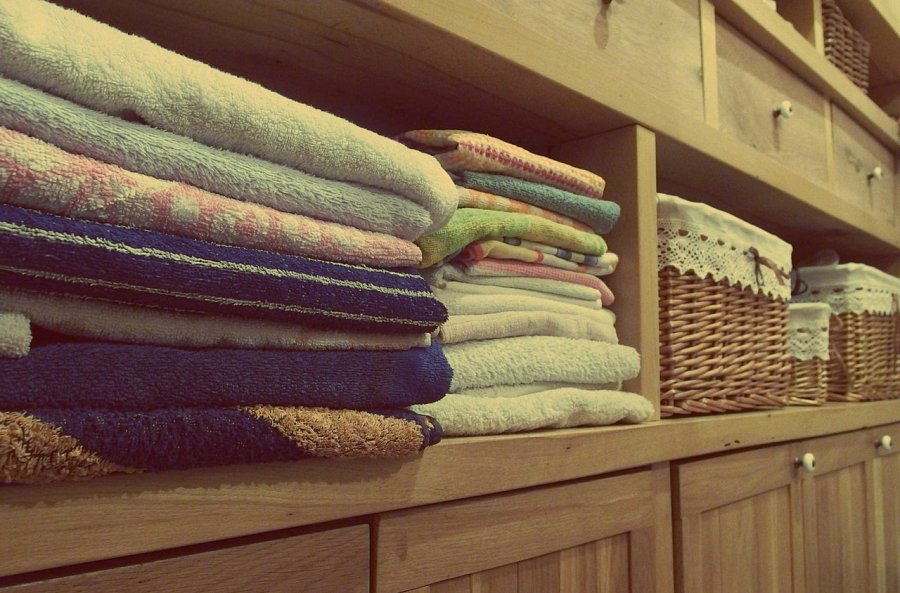 Szykowne i we wspaniałych kolorachMiękkie i eleganckie, a co ważniejsze - w intensywnych kolorach, ręczniki bambusowe Greno, sprawdzą się podczas codziennych kąpieli. Doskonale sprawdzają się w użytku domowym i na wyjeździe. Stanowi najlepszą ochronę dla delikatnej skóry i pewność, że, niezależnie od okoliczności, błyskawicznie osuszysz swoje ciało i zabezpieczysz je przez wychłodzeniem. Produkt w doskonałej cenie znajdziesz w sklepie internetowym Luksusowy Sen!